Муниципальное дошкольное образовательное автономное учреждение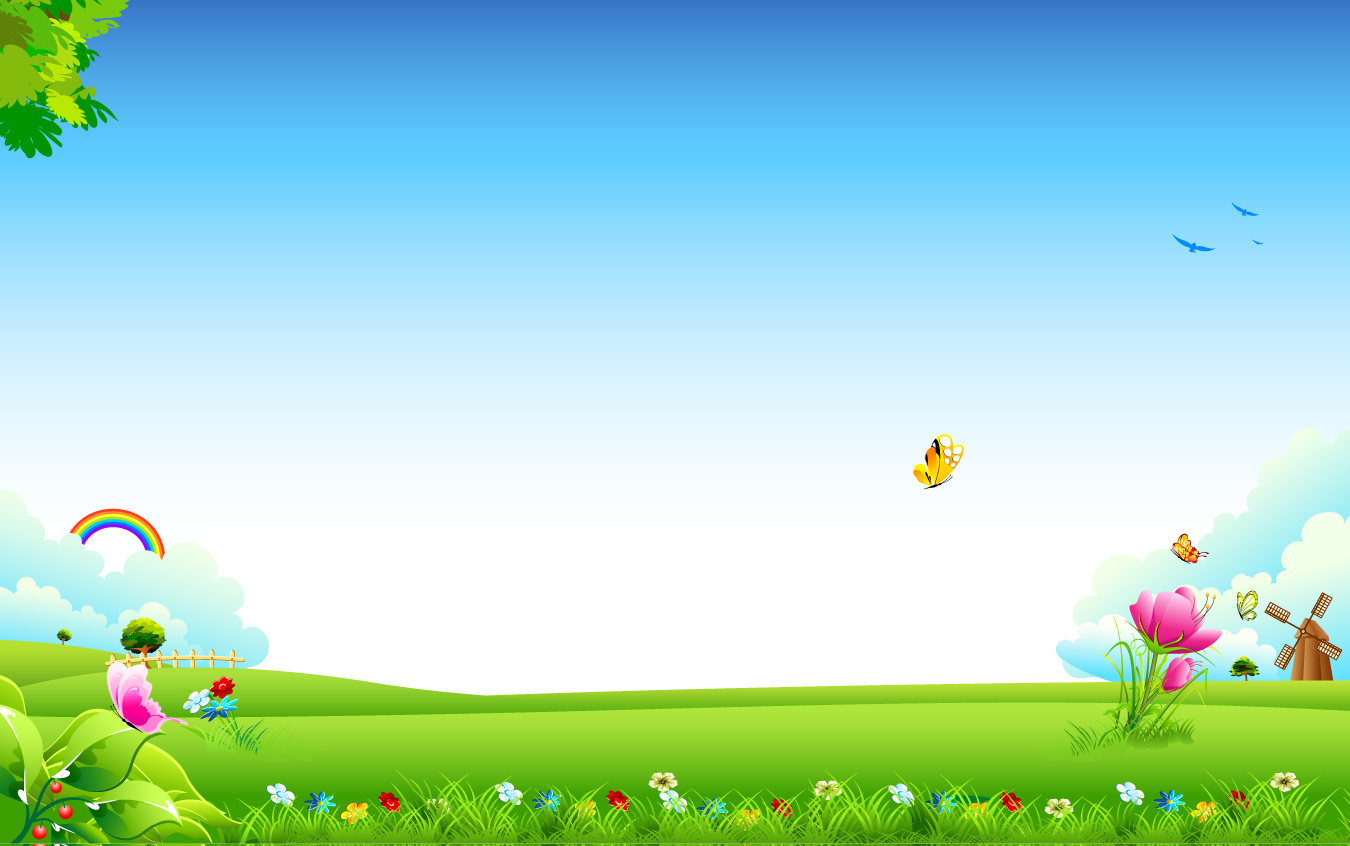  «Детский сад № 222»Конспект  интегрированной образовательной деятельностив подготовительной к школе группе«Путешествие в прошлое русского народа»Подготовила:воспитатель первой квалификационной категорииПискунова Екатерина Сергеевнаг. Оренбург 2022г.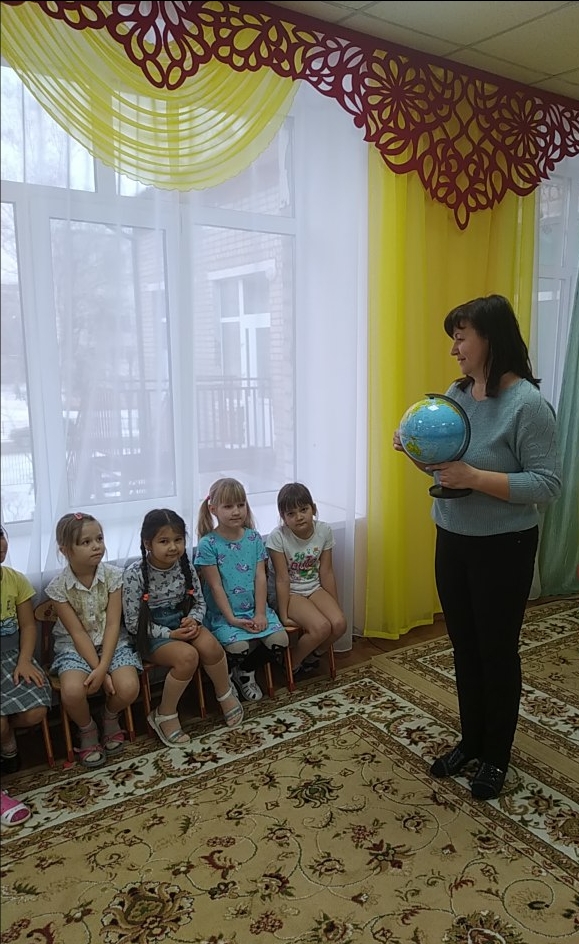 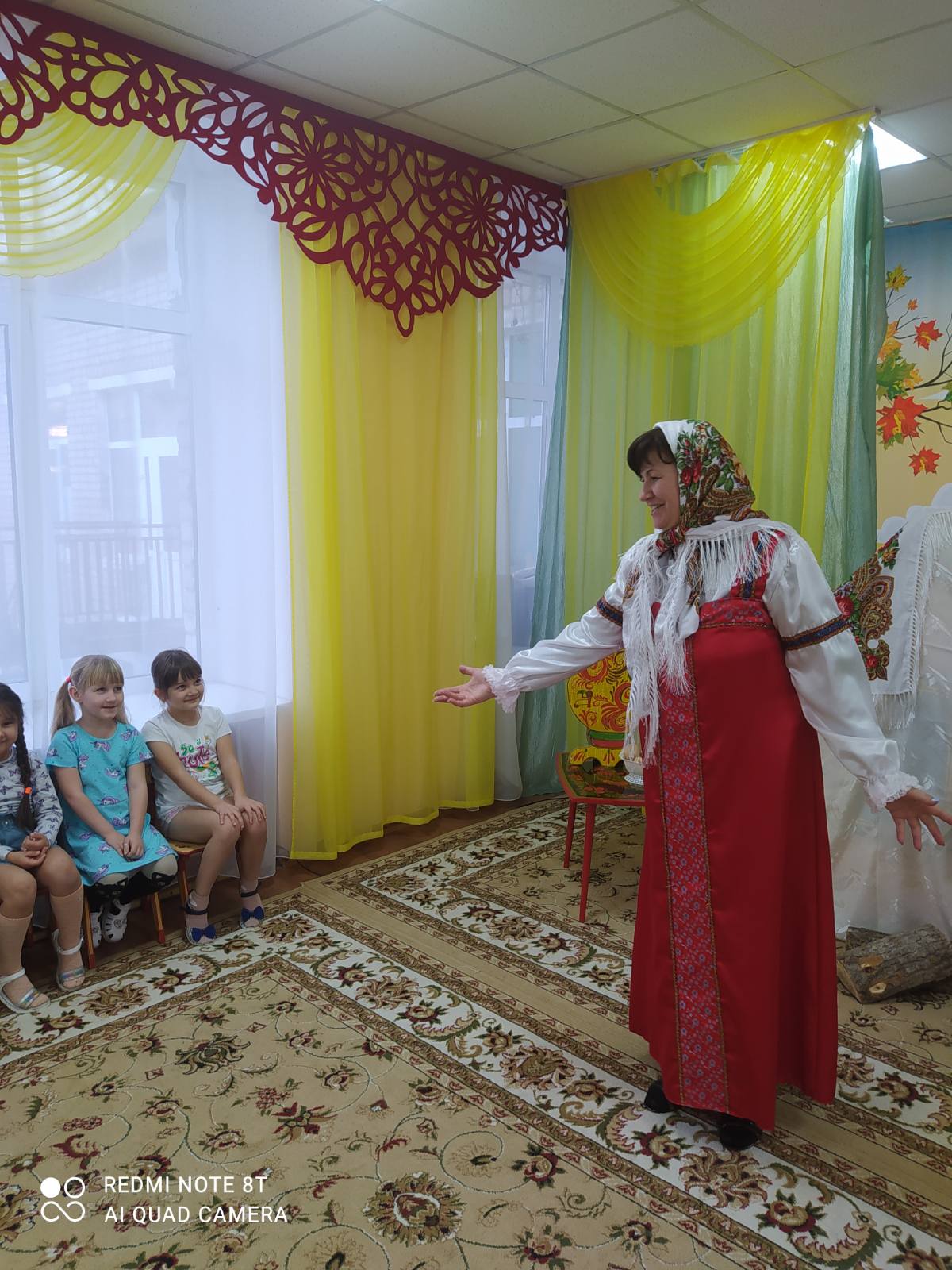 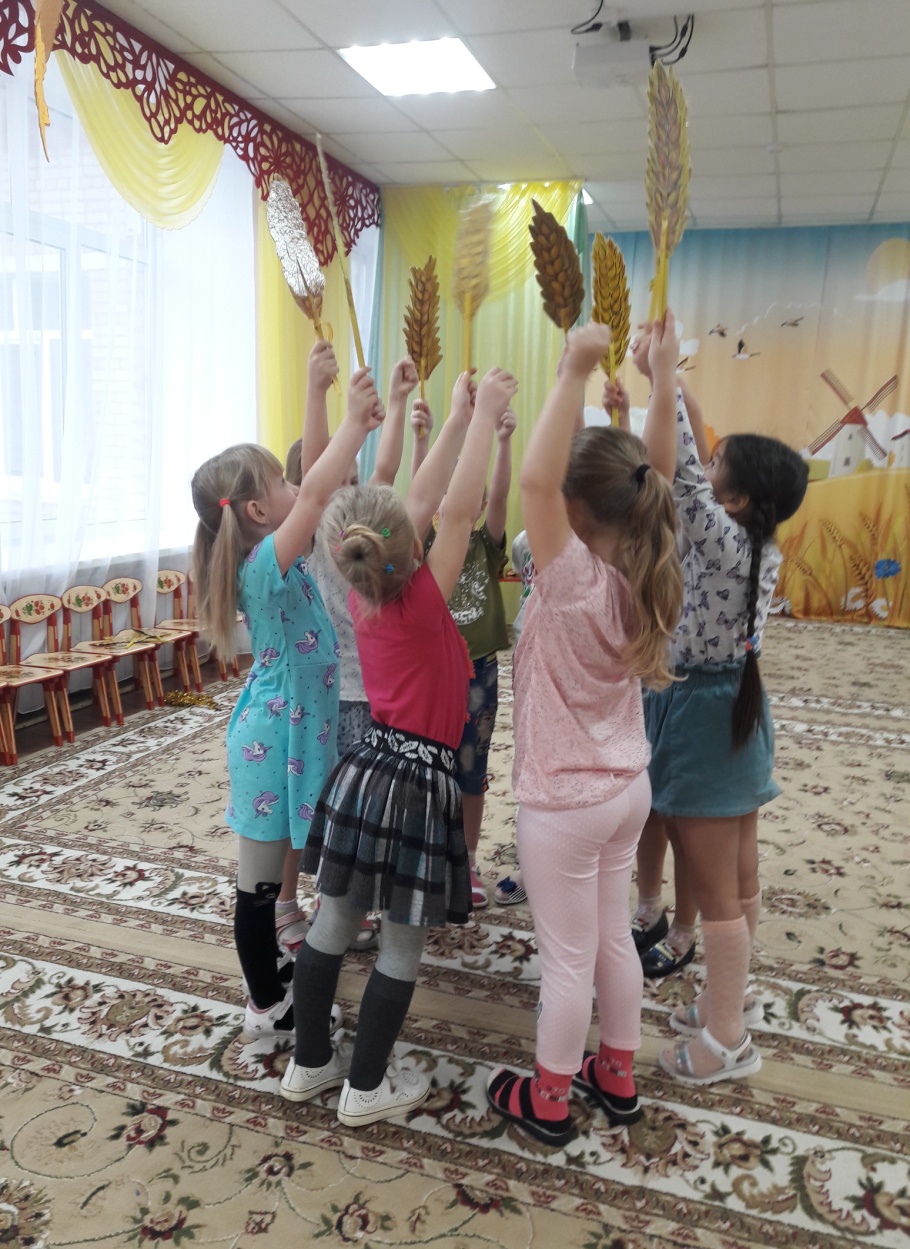 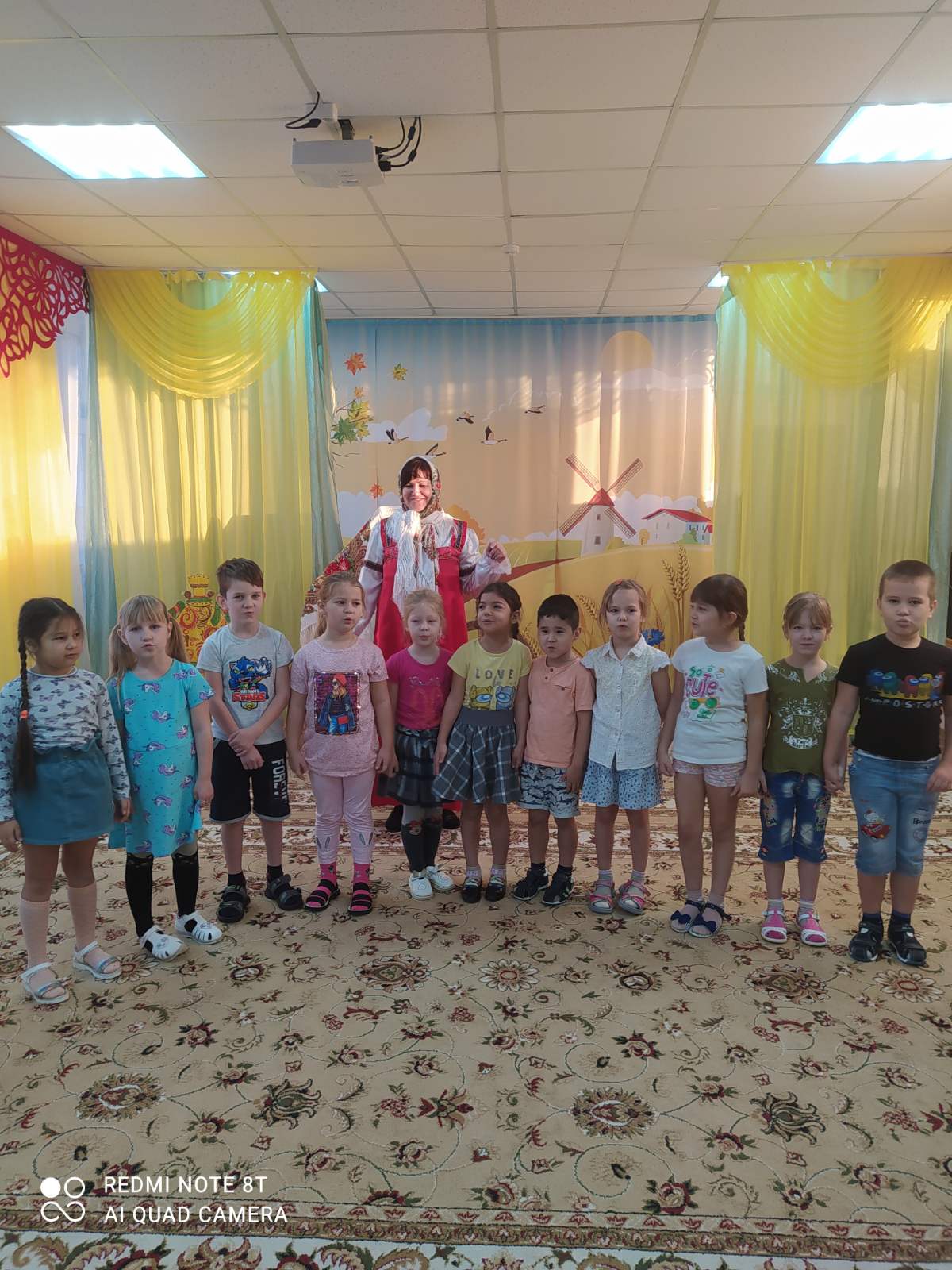 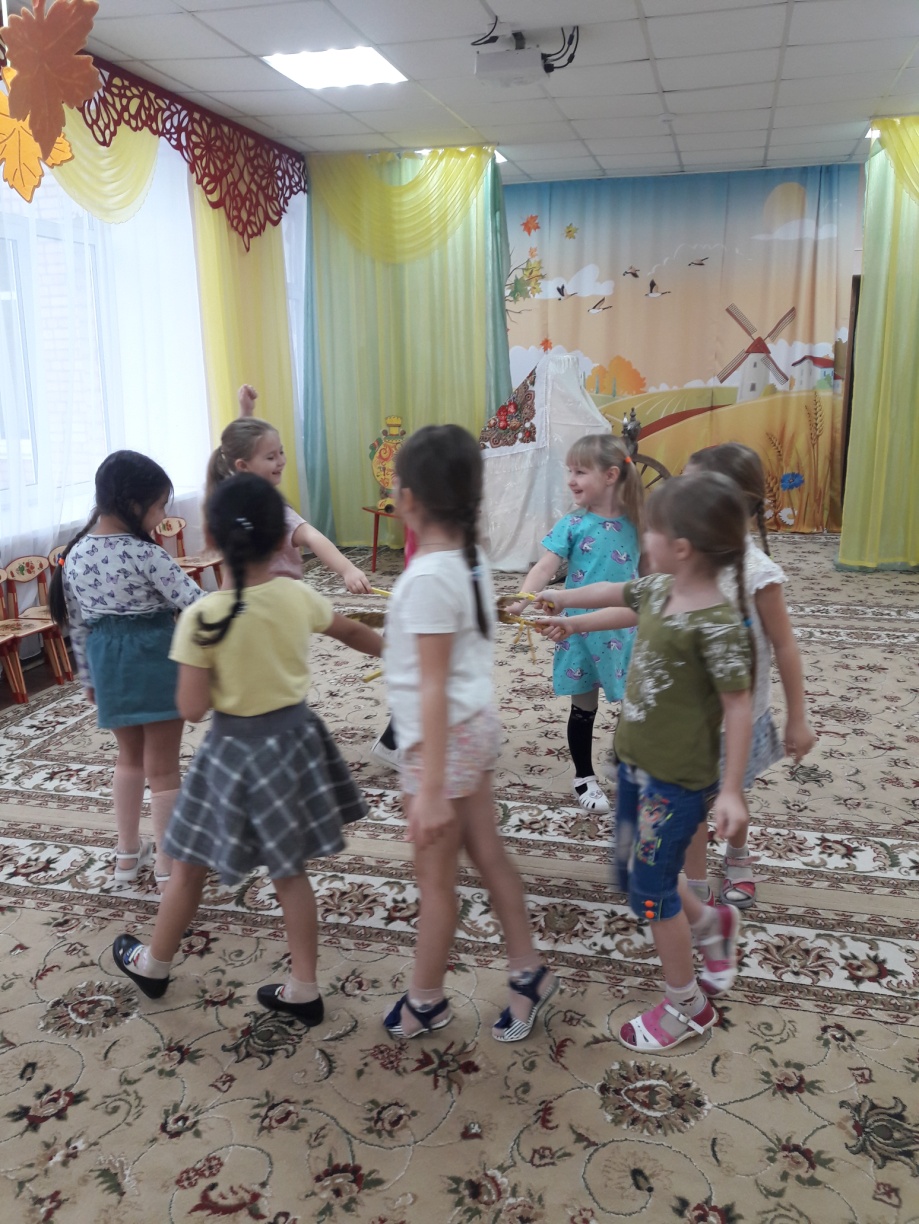 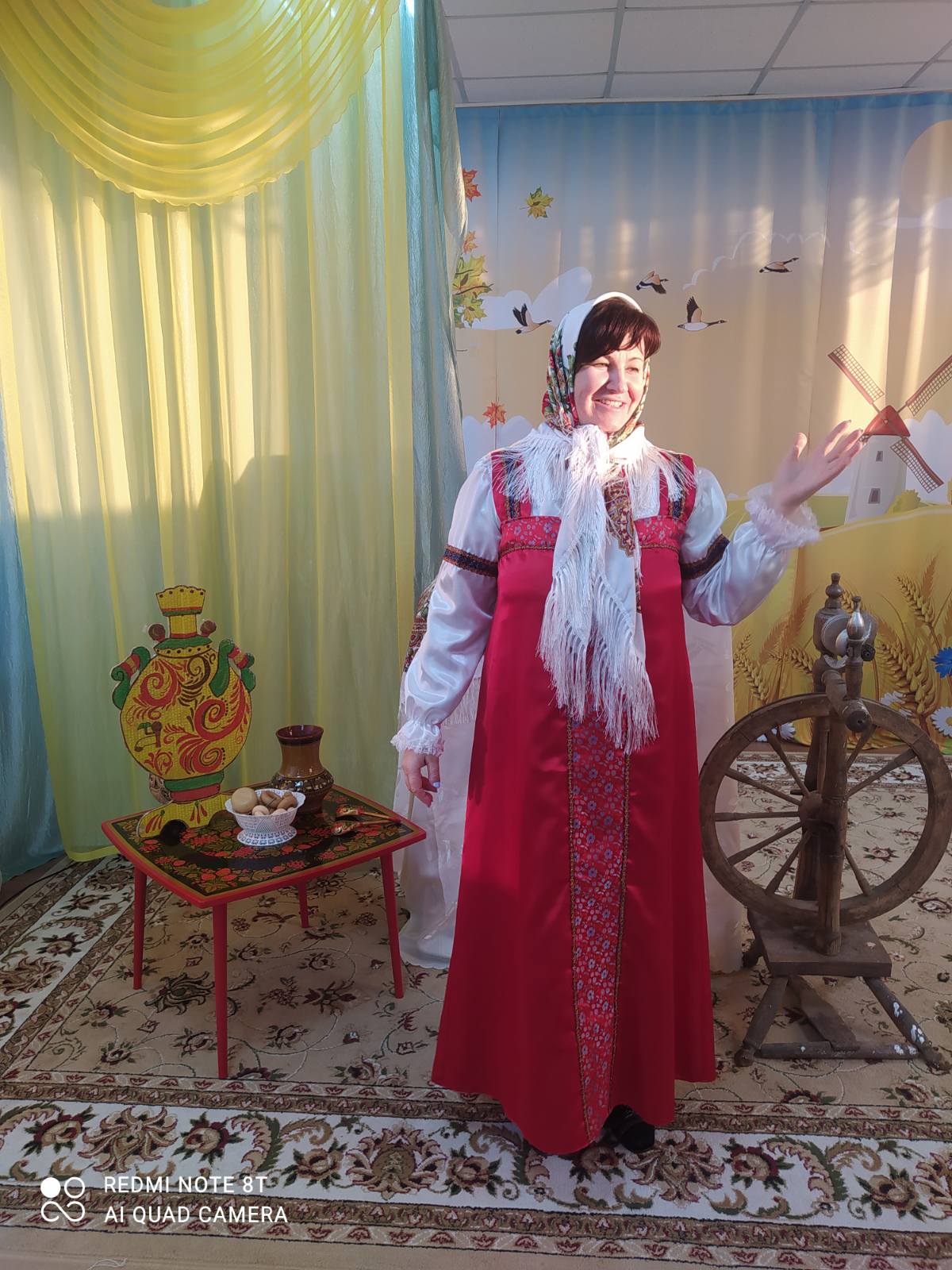 Организационная информация Организационная информация Организационная информация Организационная информация Организационная информация Примечание (дополнительная информация к конспекту)1. Доминирующая образовательная областьДоминирующая образовательная областьДоминирующая образовательная областьПознавательное развитие 2.Вид деятельности детейВид деятельности детейВид деятельности детейигровая; коммуникативная; продуктивная;музыкально-художественная;двигательная.Методическая информация Методическая информация Методическая информация Методическая информация Методическая информация Методическая информация 1.Тема образовательной деятельностиТема образовательной деятельностиТема образовательной деятельностиТема: «Путешествие в прошлое русского народа»2.Методы и приёмы реализации содержания занятияМетоды и приёмы реализации содержания занятияМетоды и приёмы реализации содержания занятияПрактический (выполнение заданий);Наглядный (предметы быта русской избы);Словесный (объяснение, вопросы, индивидуальные ответы детей, словесная мотивация решения проблемной ситуации, оценка деятельности детей);Проблемно-поисковый (проблемные ситуации, коллективное обсуждение заданий);Игровой (игровая мотивация: использование сюрпризного момента (появление воспитателя в русском народном костюме), двигательные паузы, игры);Эмоциональной заинтересованности (образовательная деятельность построена в форме путешествия).3.Интеграция образовательных областейИнтеграция образовательных областейИнтеграция образовательных областейПознавательное развитие; Социально – коммуникативное развитие; Речевое развитие;Физическое развитие; Художественно – эстетическое развитие4.Возрастная группаВозрастная группаВозрастная группаДети 6 – 7  лет5.Цель: Цель: Цель: Актуализация знаний, умений, навыков детей старшего дошкольного возраста, через построение образовательной деятельности в форме путешествия,  в ходе которой дети являются активными участниками различных видов детской деятельности.6.Задачи:Задачи:Задачи:Задачи:Задачи:6.1Образовательные:-приобщать детей к истокам народных традиций;- расширить кругозор детей о культуре, традициях и обычаях русского народа на материале народного искусства.Образовательные:-приобщать детей к истокам народных традиций;- расширить кругозор детей о культуре, традициях и обычаях русского народа на материале народного искусства.Образовательные:-приобщать детей к истокам народных традиций;- расширить кругозор детей о культуре, традициях и обычаях русского народа на материале народного искусства.Образовательные:-приобщать детей к истокам народных традиций;- расширить кругозор детей о культуре, традициях и обычаях русского народа на материале народного искусства.6.2Развивающие:-развивать творческие способности, вовлекая детей в эмоциональное исполнение песни во время игры; - развивать творческое воображение и фантазию детей, вовлекая их в разнообразные виды деятельности;- развивать у детей навыки взаимодействия и сотрудничества.Развивающие:-развивать творческие способности, вовлекая детей в эмоциональное исполнение песни во время игры; - развивать творческое воображение и фантазию детей, вовлекая их в разнообразные виды деятельности;- развивать у детей навыки взаимодействия и сотрудничества.Развивающие:-развивать творческие способности, вовлекая детей в эмоциональное исполнение песни во время игры; - развивать творческое воображение и фантазию детей, вовлекая их в разнообразные виды деятельности;- развивать у детей навыки взаимодействия и сотрудничества.Развивающие:-развивать творческие способности, вовлекая детей в эмоциональное исполнение песни во время игры; - развивать творческое воображение и фантазию детей, вовлекая их в разнообразные виды деятельности;- развивать у детей навыки взаимодействия и сотрудничества.6.3Воспитательные:-воспитание уважения к истокам культуры своего народа, интереса к фольклору.Воспитательные:-воспитание уважения к истокам культуры своего народа, интереса к фольклору.Воспитательные:-воспитание уважения к истокам культуры своего народа, интереса к фольклору.Воспитательные:-воспитание уважения к истокам культуры своего народа, интереса к фольклору.7.Планируемые результаты:- расширяется кругозор детей о культуре, традициях и обычаях русского народа;- развивается творческое воображение и фантазия детей;- проявляется инициативность навыка взаимодействия и сотрудничества у детей;- развиваются творческие способностиПланируемые результаты:- расширяется кругозор детей о культуре, традициях и обычаях русского народа;- развивается творческое воображение и фантазия детей;- проявляется инициативность навыка взаимодействия и сотрудничества у детей;- развиваются творческие способностиПланируемые результаты:- расширяется кругозор детей о культуре, традициях и обычаях русского народа;- развивается творческое воображение и фантазия детей;- проявляется инициативность навыка взаимодействия и сотрудничества у детей;- развиваются творческие способностиПланируемые результаты:- расширяется кругозор детей о культуре, традициях и обычаях русского народа;- развивается творческое воображение и фантазия детей;- проявляется инициативность навыка взаимодействия и сотрудничества у детей;- развиваются творческие способностиПланируемые результаты:- расширяется кругозор детей о культуре, традициях и обычаях русского народа;- развивается творческое воображение и фантазия детей;- проявляется инициативность навыка взаимодействия и сотрудничества у детей;- развиваются творческие способности8.Организация среды для проведения образовательной деятельностиОрганизация среды для проведения образовательной деятельности- музыкальный центр;- ноутбук;- русская изба с предметами быта русского народа;- раздаточный материал для каждого задания.- музыкальный центр;- ноутбук;- русская изба с предметами быта русского народа;- раздаточный материал для каждого задания.9.Подготовка к образовательной деятельности на занятии, в режимные моментыПодготовка к образовательной деятельности на занятии, в режимные моменты-чтение русских народных сказок и произведений малого фольклорного жанра; знакомство с элементами орнамента русского народного костюма;игры – драматизации по мотивам русских народных сказок;-организация подвижных русских народных игр;- слушание русских народных песен и сказок в аудиозаписях.-чтение русских народных сказок и произведений малого фольклорного жанра; знакомство с элементами орнамента русского народного костюма;игры – драматизации по мотивам русских народных сказок;-организация подвижных русских народных игр;- слушание русских народных песен и сказок в аудиозаписях.Конспект занятия (образовательной деятельности)Конспект занятия (образовательной деятельности)Конспект занятия (образовательной деятельности)Конспект занятия (образовательной деятельности)Конспект занятия (образовательной деятельности)Конспект занятия (образовательной деятельности)I.I.Вводная частьВводная частьВводная частьВводная часть1.11.1Введение в тему Воспитатель: Здравствуйте, ребята! Возьмемся за руки и через рукопожатие передадим друг другу хорошее настроение.Посмотрите друг на друга, улыбнитесь поскорей.Воспитатель Ребята, скажите в какой стране мы с вами живем?Дети: Россия. (Показать на глобусе)Воспитатель: Чем же знаменита Россия? Почему о ней знают люди во многих странах? Чем она богата?Ответы детей: Городами, национальностями, музеями, памятными местами, традициями, промыслами и т. д.Воспитатель: А еще наша страна богата фольклором. А вы знаете, что такое фольклор.Дети: Это песни, пословицы, загадки, поговорки, считалки, сказки, хороводные игры и т. д.Воспитатель: А кто их сочинил?Дети: Народ.Воспитатель:Времена теперь другие,Как и мысли и дела –Далеко ушла РоссияОт страны, какой была.Умный, сильный наш народДалеко гляди вперед.Но приданья стариныЗабывать мы не должны.Воспитатель:  Ребята, а вы хотите побывать в стране фольклора?Дети:  Да.Воспитатель:  Попасть в эту страну сможет лишь тот, кто любит и знает сказки, пословицы, поговорки, потешки, игры.Воспитатель: Здравствуйте, ребята! Возьмемся за руки и через рукопожатие передадим друг другу хорошее настроение.Посмотрите друг на друга, улыбнитесь поскорей.Воспитатель Ребята, скажите в какой стране мы с вами живем?Дети: Россия. (Показать на глобусе)Воспитатель: Чем же знаменита Россия? Почему о ней знают люди во многих странах? Чем она богата?Ответы детей: Городами, национальностями, музеями, памятными местами, традициями, промыслами и т. д.Воспитатель: А еще наша страна богата фольклором. А вы знаете, что такое фольклор.Дети: Это песни, пословицы, загадки, поговорки, считалки, сказки, хороводные игры и т. д.Воспитатель: А кто их сочинил?Дети: Народ.Воспитатель:Времена теперь другие,Как и мысли и дела –Далеко ушла РоссияОт страны, какой была.Умный, сильный наш народДалеко гляди вперед.Но приданья стариныЗабывать мы не должны.Воспитатель:  Ребята, а вы хотите побывать в стране фольклора?Дети:  Да.Воспитатель:  Попасть в эту страну сможет лишь тот, кто любит и знает сказки, пословицы, поговорки, потешки, игры.1.21.2Мотивационная деятельность Воспитатель: Ребята, я вам предлагаю отправиться в путешествие в далекое прошлое. Ну что, готовы к путешествию?Дети: Да, готовы.Воспитатель: Ребята, скажите, а что такое путешествие?Дети: Это значит поездка в другой город, в страну, на море….Воспитатель: А как называют людей, которые путешествуют?Дети: Путешественники.Воспитатель: Молодцы, правильно! Значит, мы с вами тоже будем сегодня путешественниками. Воспитатель: А на чем можно путешествовать?Дети: На воздушном шаре, на автобусе, на машине, в поезде, на самолете, на автобусе, на пароходе, на корабле…Воспитатель: Как можно назвать одним словом, то, что вы перечислили?Дети: Транспорт.Воспитатель: Правильно, это все транспорт. Какие виды транспорта вы знаете?Дети: Водный, наземный, воздушный…..Воспитатель: Ребята, я вам предлагаю отправиться в путешествие в далекое прошлое. Ну что, готовы к путешествию?Дети: Да, готовы.Воспитатель: Ребята, скажите, а что такое путешествие?Дети: Это значит поездка в другой город, в страну, на море….Воспитатель: А как называют людей, которые путешествуют?Дети: Путешественники.Воспитатель: Молодцы, правильно! Значит, мы с вами тоже будем сегодня путешественниками. Воспитатель: А на чем можно путешествовать?Дети: На воздушном шаре, на автобусе, на машине, в поезде, на самолете, на автобусе, на пароходе, на корабле…Воспитатель: Как можно назвать одним словом, то, что вы перечислили?Дети: Транспорт.Воспитатель: Правильно, это все транспорт. Какие виды транспорта вы знаете?Дети: Водный, наземный, воздушный…..1.31.3Целеполагание Воспитатель: Как вы думаете, на каком волшебном транспорте мы с вами будем путешествовать?Дети: На машине времени.Воспитатель: Почему вы думаете, что мы должны отправиться в путешествие на машине времени?Дети: Только на ней можно попасть в прошлое.Воспитатель: Как вы думаете, на каком волшебном транспорте мы с вами будем путешествовать?Дети: На машине времени.Воспитатель: Почему вы думаете, что мы должны отправиться в путешествие на машине времени?Дети: Только на ней можно попасть в прошлое.II.II.Основная частьОсновная частьОсновная частьОсновная часть2.12.1Актуализация ранее приобретённых знанийДобывание (сообщение и принятие) новых знанийВоспитатель: Ребята, волшебная машина времени нас ждет! Ну что отправляемся в путешествие? Прошу вас занять свои места. (Все участники путешествия заняли свои места.) Приготовится к отправлению!  Воспитатель: Закрываем мы глаза, начинаем чудеса,наша машина нас несет, в далекое прошлое нас принесет.(Выходят с машины времени) (открывается занавес, появляется «русская изба»)Воспитатель: Посмотрите, нас встречают наши предки. Они приглашают вас в далёкую старину, когда жили по закону, детей чадами называли, любили и почитали до самой старости отца и мать. Жили-то по православному, а житьё то было все привольное да раздольное. Проходите, устраивайтесь поудобнее (дети присаживаются на стульчики) Воспитатель: Догадались, куда вы попали?Дети: В русскую избу.Воспитатель: Как вы догадались?Дети: Тут печка, семейный стол и т.д.Воспитатель: Гости на дворе – хозяевам радость. Посидим рядком, поговорим ладком. В доме тепло и на сердце легко! Как вы думаете, о чём это я говорю?Дети: О печи.Воспитатель: Да, о печи – помощнице. А чем же она помогала людям?Дети: Дом греет, еду готовили на печи, хлеб пекли.Воспитатель: Верно, а ещё за что ей почёт?Дети: Спали на ней старики и дети.Воспитатель: Молодцы, красавицы и удальцы! Без печи – изба не изба. Здесь возле печи и закуток есть. Здесь хранили всё, что требовалось по хозяйству. Вот сундучок непростой, а с секретом. Как вы думаете, что в нём?Дети: Конфеты, игрушки и т.д.Воспитатель: Нет в сундучке ни злата, ни серебра, нет в нём алых ленточек и разноцветных платочков, а живут там разные загадки. А вы любите загадки?Дети: Да.Воспитатель: Ну, отгадывайте.На стене висит, болтается, за него всяк хватается. Дети: Полотенце. Воспитатель: Ну, смекалка, ну, сноровка, как отгадываете ловко.  А ну – ка, доставай отгадку из сундука. А вы ребята знаете загадки?Дети: ДаВоспитатель: Тогда загадывайте, будем все вместе отгадывать!!Дети по очереди загадывают загадки. 1й ребенок: Верчусь, верчусь – не потею, только более толстею. ( веретено)Воспитатель: Доставайте отгадку.2й ребенок:Чёрный конь скачет в огонь. (кочерга)Воспитатель: Доставайте отгадку.3й ребенок:Новая посуда вся в дырах. (сито, решето)Воспитатель: Замечательно. Отгадайте последнюю загадку: огня не боится, в нём каша томится. Что это?Дети: Чугунок.Воспитатель: Ребята, а скажите пожалуйста, как же кашу в печь поставить?Дети: Нужен ухват.Воспитатель: Я предлагаю вам сейчас выполнить задание «Ребусы», у вас на столах лежат листочки, вы должны выполнить задание и понять, что же слова скрываются здесь, приступайте!Воспитатель: какие слова получились? Кто сможет объяснить значение этих слов?Воспитатель: Ох и уморились мы, предлагаю косточки наши размять и в игру народную поиграть!Физкультминутка: хороводная игра «Ищи!» (под музыку дети играют в игру и подпевают).Дети стоят в кругу парами друг за другом, все – лицом к центру. Стоящие сзади кладут руки на плечи впередистоящим. Воспитатель: Ну что, продолжим наше путешествие. В давние времена собирались девушки и парни в большой избе, песни попеть да поиграть, а вы знаете ребята, как назывались такие вечера?Дети: Посиделки.Воспитатель: Правильно посиделки, сейчас у нас такие веселья по-другому называются. Кто мне может сказать, как сейчас называются по-другому посиделки?Дети: Вечеринка. Стала вечеринка, а были посиделки.Воспитатель: Поиграем в игру, «Что стало - что было?» Перед вами листочки с картинками, сейчас вы должны провести стрелочками от того предмета что стало, к тому, что было. Приступайте. (Дети выполняют задания)Воспитатель: Час потехам подошел к концу, наступило время делу. Давайте мы с вами немного потрудимся, рассаживайтесь за столы. Здесь у нас мастерская народных умельцев, но на столах у нас только синяя краска и белая тарелочка. Скажите, ребята, в какой росписи всего 2 цвета: белый и синий?Дети: В Гжельской росписи.Воспитатель: Верно ребята, в Гжельской росписи мастера используют всего два цвета: белый и синий. У нас здесь конверт, посмотрим, что в нем?Воспитатель: Посмотрите сколько здесь разных картинок с элементами разных росписей. Найдите среди них Гжельскую роспись.(дети находят картинку с элементами Гжельской росписи.)Воспитатель: а теперь ребята, вам надо раскрасить тарелочку красивыми гжельскими узорами. Постарайтесь, чтобы ваши тарелочки были красивые и аккуратные.(дети раскрашивают тарелки гжельской росписью)Воспитатель: Посмотрите, какая красота у нас получилась. Эти тарелочки пополнят наш музей старины. Молодцы, ребята отлично справились с заданием.Воспитатель: Ребята, волшебная машина времени нас ждет! Ну что отправляемся в путешествие? Прошу вас занять свои места. (Все участники путешествия заняли свои места.) Приготовится к отправлению!  Воспитатель: Закрываем мы глаза, начинаем чудеса,наша машина нас несет, в далекое прошлое нас принесет.(Выходят с машины времени) (открывается занавес, появляется «русская изба»)Воспитатель: Посмотрите, нас встречают наши предки. Они приглашают вас в далёкую старину, когда жили по закону, детей чадами называли, любили и почитали до самой старости отца и мать. Жили-то по православному, а житьё то было все привольное да раздольное. Проходите, устраивайтесь поудобнее (дети присаживаются на стульчики) Воспитатель: Догадались, куда вы попали?Дети: В русскую избу.Воспитатель: Как вы догадались?Дети: Тут печка, семейный стол и т.д.Воспитатель: Гости на дворе – хозяевам радость. Посидим рядком, поговорим ладком. В доме тепло и на сердце легко! Как вы думаете, о чём это я говорю?Дети: О печи.Воспитатель: Да, о печи – помощнице. А чем же она помогала людям?Дети: Дом греет, еду готовили на печи, хлеб пекли.Воспитатель: Верно, а ещё за что ей почёт?Дети: Спали на ней старики и дети.Воспитатель: Молодцы, красавицы и удальцы! Без печи – изба не изба. Здесь возле печи и закуток есть. Здесь хранили всё, что требовалось по хозяйству. Вот сундучок непростой, а с секретом. Как вы думаете, что в нём?Дети: Конфеты, игрушки и т.д.Воспитатель: Нет в сундучке ни злата, ни серебра, нет в нём алых ленточек и разноцветных платочков, а живут там разные загадки. А вы любите загадки?Дети: Да.Воспитатель: Ну, отгадывайте.На стене висит, болтается, за него всяк хватается. Дети: Полотенце. Воспитатель: Ну, смекалка, ну, сноровка, как отгадываете ловко.  А ну – ка, доставай отгадку из сундука. А вы ребята знаете загадки?Дети: ДаВоспитатель: Тогда загадывайте, будем все вместе отгадывать!!Дети по очереди загадывают загадки. 1й ребенок: Верчусь, верчусь – не потею, только более толстею. ( веретено)Воспитатель: Доставайте отгадку.2й ребенок:Чёрный конь скачет в огонь. (кочерга)Воспитатель: Доставайте отгадку.3й ребенок:Новая посуда вся в дырах. (сито, решето)Воспитатель: Замечательно. Отгадайте последнюю загадку: огня не боится, в нём каша томится. Что это?Дети: Чугунок.Воспитатель: Ребята, а скажите пожалуйста, как же кашу в печь поставить?Дети: Нужен ухват.Воспитатель: Я предлагаю вам сейчас выполнить задание «Ребусы», у вас на столах лежат листочки, вы должны выполнить задание и понять, что же слова скрываются здесь, приступайте!Воспитатель: какие слова получились? Кто сможет объяснить значение этих слов?Воспитатель: Ох и уморились мы, предлагаю косточки наши размять и в игру народную поиграть!Физкультминутка: хороводная игра «Ищи!» (под музыку дети играют в игру и подпевают).Дети стоят в кругу парами друг за другом, все – лицом к центру. Стоящие сзади кладут руки на плечи впередистоящим. Воспитатель: Ну что, продолжим наше путешествие. В давние времена собирались девушки и парни в большой избе, песни попеть да поиграть, а вы знаете ребята, как назывались такие вечера?Дети: Посиделки.Воспитатель: Правильно посиделки, сейчас у нас такие веселья по-другому называются. Кто мне может сказать, как сейчас называются по-другому посиделки?Дети: Вечеринка. Стала вечеринка, а были посиделки.Воспитатель: Поиграем в игру, «Что стало - что было?» Перед вами листочки с картинками, сейчас вы должны провести стрелочками от того предмета что стало, к тому, что было. Приступайте. (Дети выполняют задания)Воспитатель: Час потехам подошел к концу, наступило время делу. Давайте мы с вами немного потрудимся, рассаживайтесь за столы. Здесь у нас мастерская народных умельцев, но на столах у нас только синяя краска и белая тарелочка. Скажите, ребята, в какой росписи всего 2 цвета: белый и синий?Дети: В Гжельской росписи.Воспитатель: Верно ребята, в Гжельской росписи мастера используют всего два цвета: белый и синий. У нас здесь конверт, посмотрим, что в нем?Воспитатель: Посмотрите сколько здесь разных картинок с элементами разных росписей. Найдите среди них Гжельскую роспись.(дети находят картинку с элементами Гжельской росписи.)Воспитатель: а теперь ребята, вам надо раскрасить тарелочку красивыми гжельскими узорами. Постарайтесь, чтобы ваши тарелочки были красивые и аккуратные.(дети раскрашивают тарелки гжельской росписью)Воспитатель: Посмотрите, какая красота у нас получилась. Эти тарелочки пополнят наш музей старины. Молодцы, ребята отлично справились с заданием.III.III.Заключительная частьЗаключительная частьЗаключительная частьЗаключительная часть3.13.1Подведение итогов, самостоятельная деятельность детей по закреплению полученных знанийВоспитатель: Русская пословица гласит: «Сделал дело - гуляй смело! Ох, ребята, и мы уже засиделись. Скоро вечер настанет за окошком. Пора возвращаться домой в настоящее время! Занимайте места на нашей машине времени, отправляемся домой.Воспитатель: Закрываем мы глаза, начинаем чудеса,наша машина нас несет, снова домой нас принесет.Ну, вот мы и снова дома в нашем саду.Воспитатель: Посмотрите ребята, вот мы и в детском саду! Вспомним, кем мы с вами сегодня были?Дети: Путешественниками.Воспитатель: А кто такие путешественники? Дети: Люди, которые путешествуют.Воспитатель: На чем мы с вами путешествовали? Дети: на машине времени.Воспитатель: А где мы с вами побывали?Дети: Мы побывали в прошлом русского народа.Воспитатель: Что вы запомнили и, что вам понравилось больше всего в нашем путешествии?(Дети отвечают)Воспитатель: Сегодня вы очень хорошо повеселились. Спасибо, вам ребята-за работу, пляску, гостям за внимание. Любите свою Родину, свою культуру!!!Воспитатель: Русская пословица гласит: «Сделал дело - гуляй смело! Ох, ребята, и мы уже засиделись. Скоро вечер настанет за окошком. Пора возвращаться домой в настоящее время! Занимайте места на нашей машине времени, отправляемся домой.Воспитатель: Закрываем мы глаза, начинаем чудеса,наша машина нас несет, снова домой нас принесет.Ну, вот мы и снова дома в нашем саду.Воспитатель: Посмотрите ребята, вот мы и в детском саду! Вспомним, кем мы с вами сегодня были?Дети: Путешественниками.Воспитатель: А кто такие путешественники? Дети: Люди, которые путешествуют.Воспитатель: На чем мы с вами путешествовали? Дети: на машине времени.Воспитатель: А где мы с вами побывали?Дети: Мы побывали в прошлом русского народа.Воспитатель: Что вы запомнили и, что вам понравилось больше всего в нашем путешествии?(Дети отвечают)Воспитатель: Сегодня вы очень хорошо повеселились. Спасибо, вам ребята-за работу, пляску, гостям за внимание. Любите свою Родину, свою культуру!!!IV.IV.Определение перспективы дальнейшей деятельностиОпределение перспективы дальнейшей деятельностиОпределение перспективы дальнейшей деятельностиОпределение перспективы дальнейшей деятельности4.14.1